华中农业大学校园弱电管网与共享主干ODR系统工程跟踪汇报跟踪单位：湖北金信工程造价咨询有限公司跟踪人员：张超跟踪时间：2022年8月15日~2022年8月21日跟 踪 日 志工程名称：华中农业大学校园弱电管网与共享主干ODR系统工程工程名称：华中农业大学校园弱电管网与共享主干ODR系统工程工程名称：华中农业大学校园弱电管网与共享主干ODR系统工程日期：2022年8月21日星期三记录人：张超一：现场情况：橘园路光缆布放；水产楼光缆熔纤2*12芯；光交箱贴标签。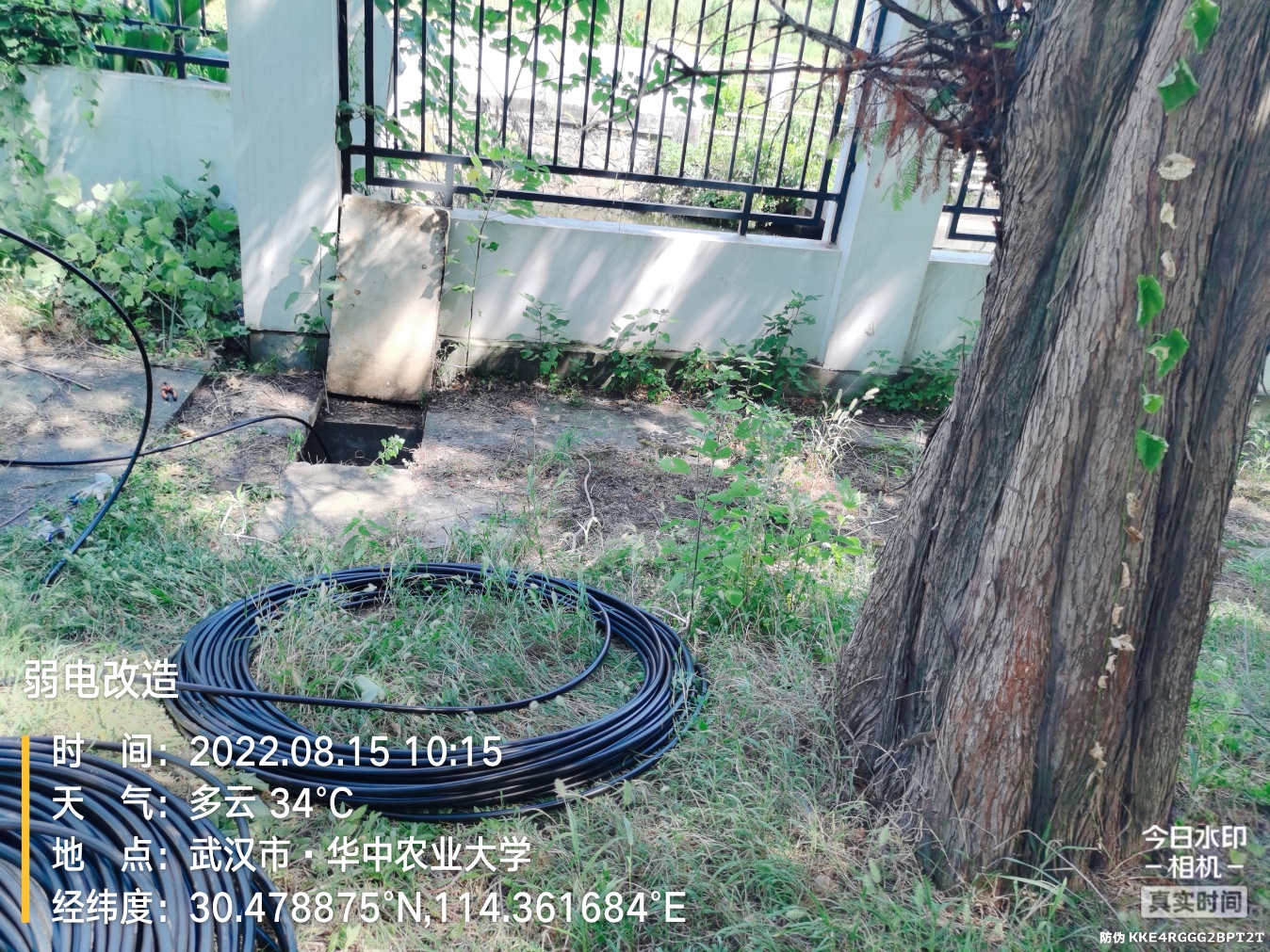 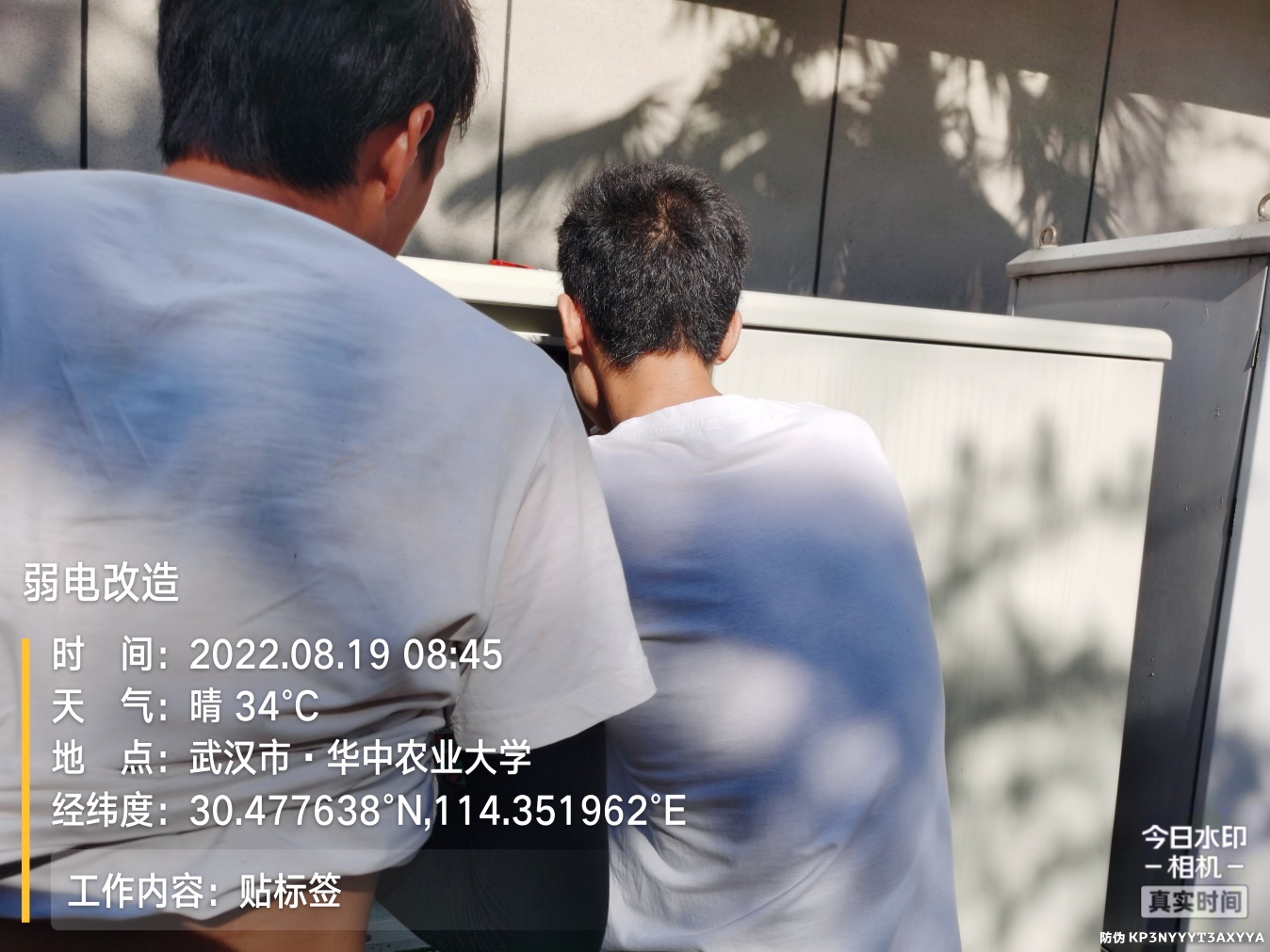 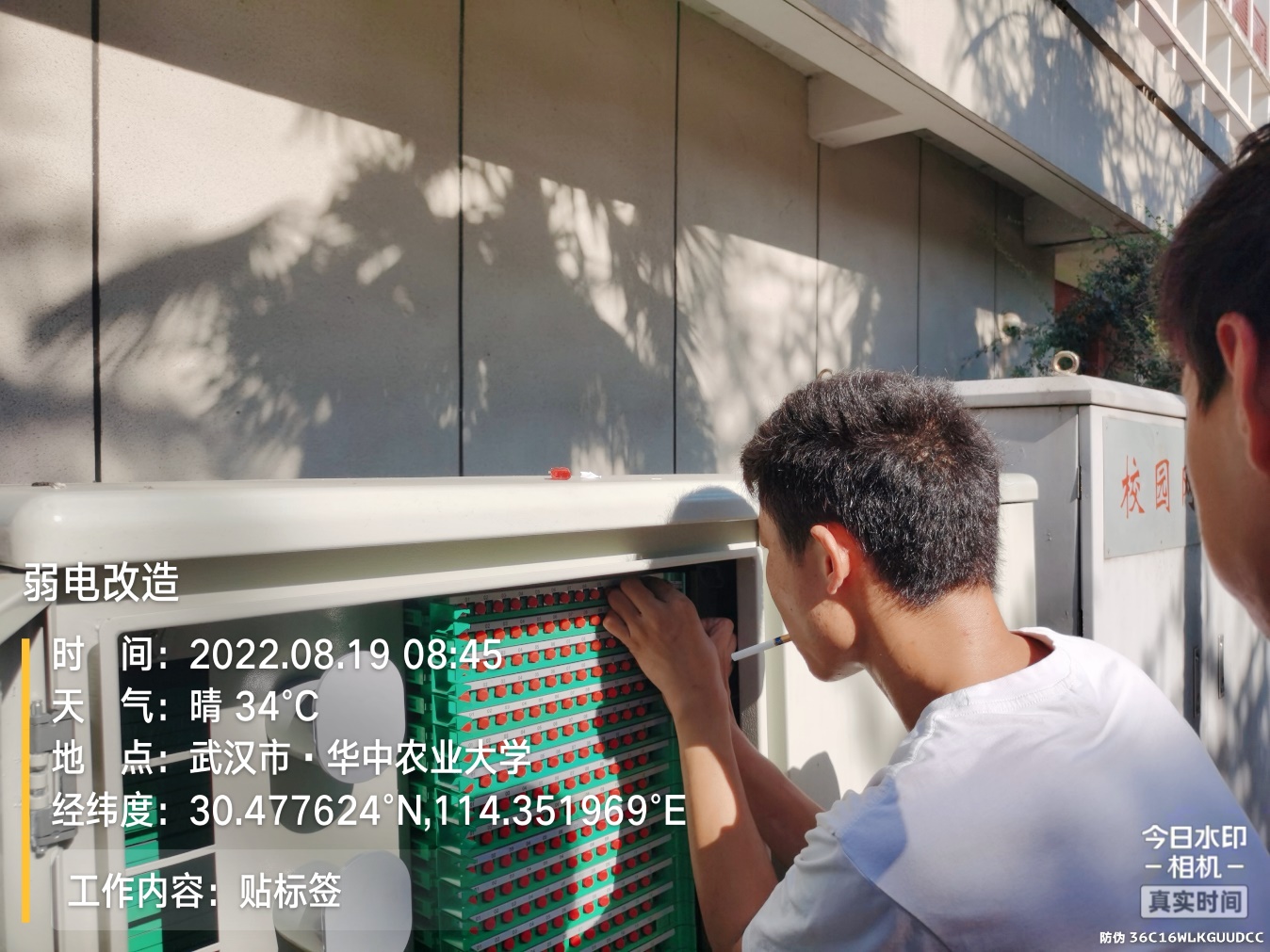 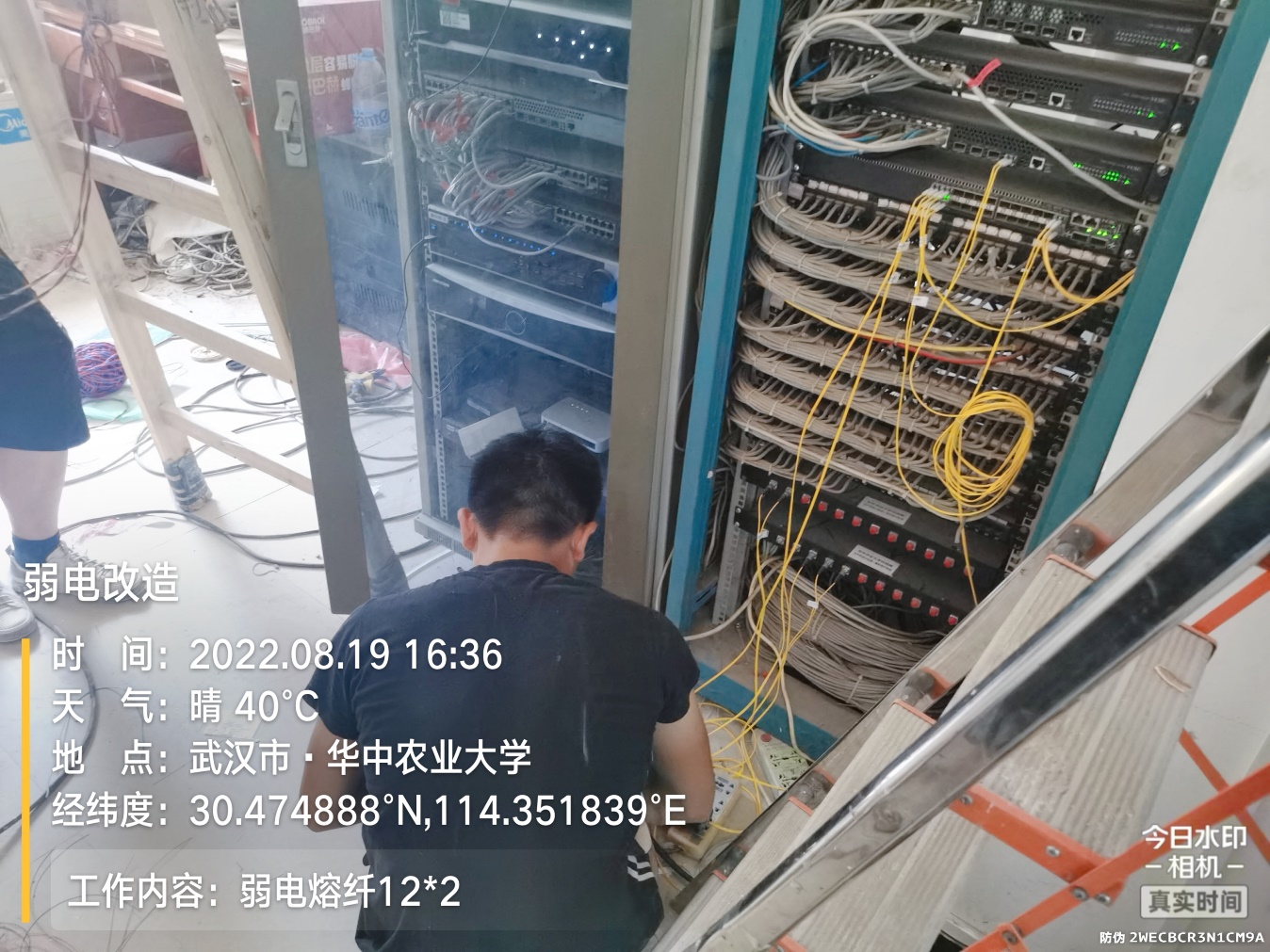 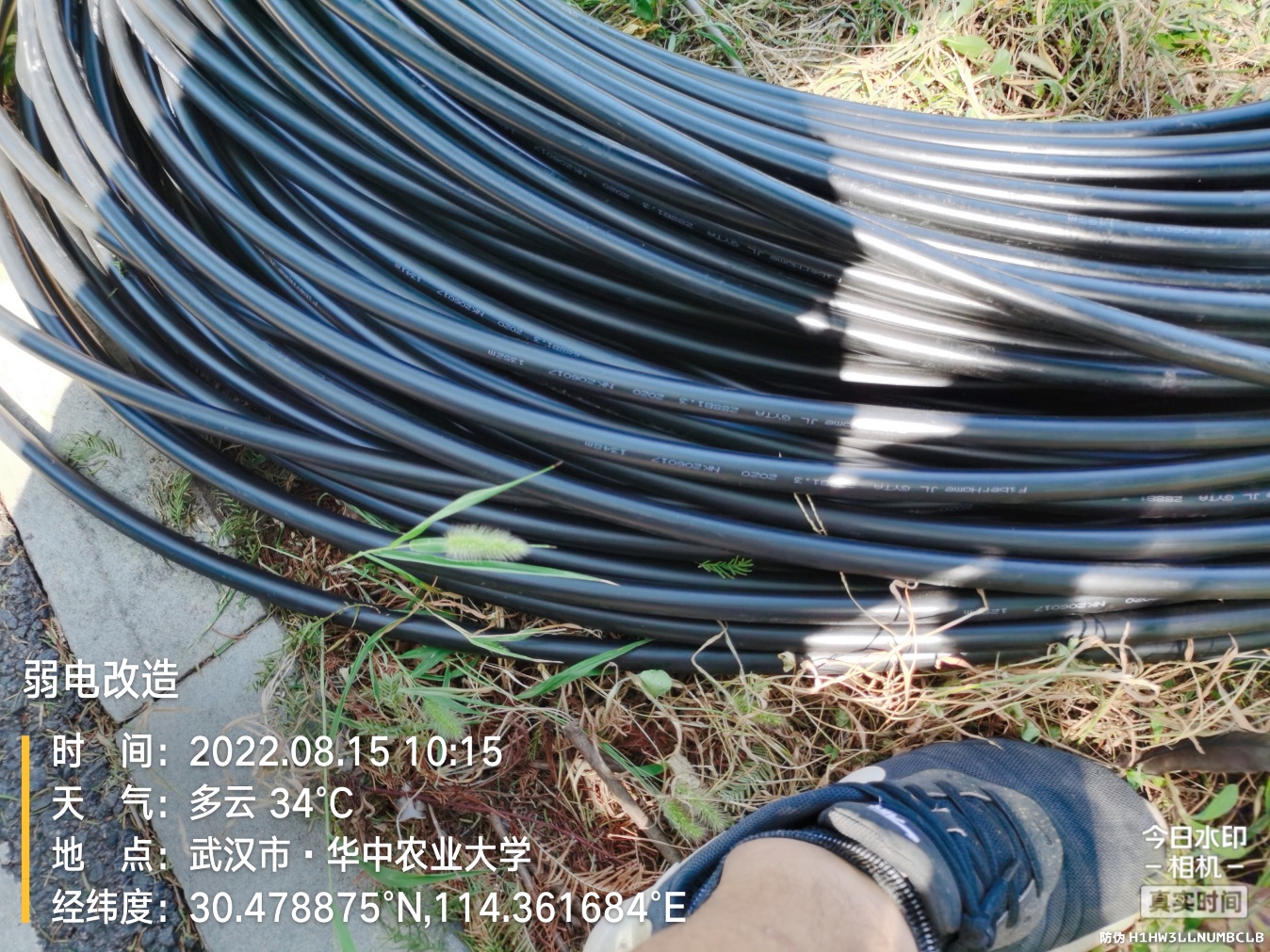 一：现场情况：橘园路光缆布放；水产楼光缆熔纤2*12芯；光交箱贴标签。一：现场情况：橘园路光缆布放；水产楼光缆熔纤2*12芯；光交箱贴标签。